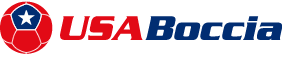 Board of Director’s Meeting Wednesday, August 29, 2018, 8pm Central AGENDA Call to Order	(Roll call)ROLL CALLFiona Allen –Present Charles Brown –Absent Cathy Drobny –Present Mark Flora-Swick –Present Jim Thomson –Present Introduction of Guests A. Emily Bailey – Membership Engagement SurveyEmily presented PowerPoint with Membership Engagement Survey Results   Public CommentHow do we find out which members have ideas to help?Survey was anonymous, so we need to reach out again to ask membersPublish survey results to membership PowerPoint posted to website IV.	Director’s Report	(Information)UpdateBecky presented report Board appreciates ED updates and trainings recommendations for board members Focuses need to be fundraising and youth development Printing resource guide for youth trainings in grant V.	Finances		A.     Review Current Statement (November 2017)	(Information)Working Capital low because money went to BC4s to London and haven’t gotten money back from Nationals yet. Those funds will be coming in and that will boost working capital back up. Insurance costs keep increasing. Possibility of shopping for different insurance agency for next year. Ask other agencies at USOC General Assembly VI.	National Team	A.     BISFed World Championship Recap	(Information)Athletes used extra court time well for more opportunities to talk and play together Athletes were positive and happy to have been there Cathy attended Competition Committee meeting, notes have been sent to the board Cathy will send formal report from Competition Committee meeting notes from BISFed to board Reviewed competition system and chart for getting to Tokyo Frustration for athletes attending International Tournaments and not allowing all athletes to play individual. Possibility of expanding individual tournaments to 32 athletes in future Survey is coming from BISFed. Who should give input on survey? Collective Response from many: athletes, coaches, board members involved at international level (US Pool) Cathy write up paragraph to share with athletes: Boccia after 2020: possibility of Boccia for more medal events in 2024+ (Men’s divisions, women’s division, BC1 pair, BC2 pair, dividing BC3 into CP/Non-CP, BC5, youth divisions (up to 19 years old) Cathy attended Coach Development Workshop. BISFed is developing videos to help coaches using common terminology to show different shots. Videos should be up on BISFed soon.Coaching Course developed by BISFed. Bruce could attend in Europe to get coaching packet. Other countries willing to share coach training. Cathy will follow up. Cathy asked for access from UK Boccia to school program resources B.     Argentina/Dubai Update	(Information)Looking for BC1 for ArgentinaLooking for BC4 for Argentina Dubai teams are set Still accepting coaches applications Will review 2019 US Pool at October Board Meeting 	VII.	Grants2018 VA Grant Deliverables	(Information)Haven’t spent all our moneyOptions are to: send money back or submit a change plan and explain how we want to spend itMark has sent list of options to board listing how we could spend money Other ideas: Video development, insurance Board supports submitting change plan to spend money Becky is going to run 2019 VA Grant VIII.	Committee Reports Governance and Ethics (These are separate committees)	(Information)Write Executive Director Evaluation/develop procedure Executive Director Evaluation at October Board MeetingClear Executive Director vs. Board roles and responsibilities Jason is gathering individuals to serve on committee Classification  	(Information)Referee	(Information)Fundraising	(Information)Youth	(Information)Competition	(Information)IX	NationalsRecap	(Information)Scheduling worked well for organizers, no feedback from athletes Recap covered in Executive Director ReportReceiving $10,000 from registration No host for 2019 yetTexas? Put out feelers for 2020, 2021 XI.	USOCFunding	(Information)$4,000USOC Training Camp 	(Information)3 training dates, only need to provide airfare NGBC - Conference	(Information)Becky and Jim are going to meeting on COUSOC Best Practices	(Information)Becky is attending meeting in KY Staying for extra day to learn more about running nationals in other statesPaid for by USOC Becky turned in Safe Sport information and hopefully will have HPMO answer by end of September Add to USA Boccia website how USOC supports USA Boccia USOC has resources for finding non-constituent board members XII. 	New Business	A. Referee Policy	(Voice Vote)Tabled vote, will be voted on at October Board Retreat Hire a bookkeeper, Jim will develop a job description XIII.     Closed Session	(Voice vote)XIV.     Adjournment 											(Voice Vote)Motion 1st. _____________Cathy______________________ 2nd _____________Jim_______________Adjournment Time: ________9:42pm_____________________